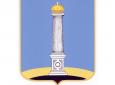 УЛЬЯНОВСКАЯ ГОРОДСКАЯ ИЗБИРАТЕЛЬНАЯ КОМИССИЯПОСТАНОВЛЕНИЕ 13 сентября 2015 года 						 № 101/728-3г. УльяновскО рассмотрении заявления о нарушении избирательного законодательства Мошонкиной Ю.М.Рассмотрев поступившее в Ульяновскую городскую избирательную комиссию заявление о нарушении избирательного законодательства Мошонкиной Ю.М. (вх. № 65-М от 13.09.2015), Ульяновская городская избирательная комиссия установила:В соответствии с пунктом 4 статьи 20 Федерального закона от 12 июня 2002 года № 67-ФЗ «Об основных гарантиях избирательных прав и права на участие в референдуме граждан Российской Федерации» (далее – Федеральный закон) комиссии обязаны в пределах своей компетенции рассматривать поступившие к ним в период избирательной кампании, кампании референдума обращения о нарушении закона, проводить проверки по этим обращениям и давать лицам, направившим обращения, письменные ответы в пятидневный срок, но не позднее дня, предшествующего дню голосования, а по обращениям, поступившим в день голосования или в день, следующий за днем голосования, - немедленно.26 июня 2015 года в периодическом печатном издании «Ульяновск сегодня» опубликовано решение Ульяновской Городской Думы от 24.06.2015 № 61 «О назначении выборов депутатов Ульяновской Городской Думы пятого созыва».13 сентября 2015 года в Ульяновскую городскую избирательную комиссию поступило заявление о нарушении избирательного законодательства гражданки Мошонкиной Ю.М. (вх. № 65-М от 13.09.2015), в которой указывается, что 13 сентября 2015 года в официально зарегистрированных социальных сетях (https://vk.com/id20789760) была размещена агитация кандидата в депутаты Ульяновской Городской Думы пятого созыва Айрата Гибатдинова голосовать за партию КПРФ. Заявитель считает эти действия, нарушающими действующее законодательство, просит привлечь виновных лиц к ответственности.Согласно пункту 2 статьи 33 Федерального закона избирательная комиссия считается уведомленной о самовыдвижении кандидата (выдвижении кандидата избирательным объединением), а кандидат считается выдвинутым, приобретает права и обязанности кандидата, предусмотренные Федеральным законом после поступления в нее заявления в письменной форме выдвинутого лица о согласии баллотироваться по соответствующему избирательному округу.Гибатдинов Айрат не представил документы в Ульяновскую городскую избирательную комиссию и не зарегистрирован в качестве кандидата в депутаты Ульяновской Городской Думы пятого созыва, а также не включен в состав зарегистрированных списков кандидатов.В соответствии с пунктом 3 статьи 48 Федерального закона  предвыборная агитация, агитация по вопросам референдума может проводиться в периодических печатных изданиях.Согласно статье 2 Федерального закона от 27 декабря 1991 года             № 2124-1 «О средствах массовой информации» под средством массовой информации понимается периодическое печатное издание, сетевое издание, телеканал, радиоканал, телепрограмма, радиопрограмма, видеопрограмма, кинохроникальная программа, иная форма периодического распространения массовой информации под постоянным наименованием (названием).В ходе изучения страницы https://vk.com/id20789760 установлено, что она содержит признаки предвыборной агитации, а именно распространение призыва голосовать за избирательное объединение УЛЬЯНОВСКОЕ ОБЛАСТНОЕ ОТДЕЛЕНИЕ КПРФ, данный агитационный материал не оплачен из средств избирательного фонда какого-либо кандидата, избирательного объединения.Вместе с тем, согласно реестру Управления федеральной службы по надзору в сфере связи, информационных технологий и массовых коммуникаций по Ульяновской области интернет страница https://vk.com/id20789760 не является зарегистрированным средством массовой информации и также не зарегистрирована в реестре организаторов распространения информации в сети «Интернет» и сайтов и (или) страниц сайтов в сети «Интернет», на которых размещается общедоступная информация и доступ к которым в течение суток составляет более трех тысяч пользователей сети «Интернет».По результатам рассмотрения жалобы, нарушения законодательства о выборах не выявлено. На основании вышеизложенного, руководствуясь статьей 24 Федерального закона от 12 июня 2002 года №67-ФЗ «Об основных гарантиях избирательных прав и права на участие в референдуме граждан Российской Федерации», Ульяновская городская избирательная комиссия постановляет: 1. Разъяснить заявителю положения действующего законодательства.2. Выдать заявителю копию настоящего постановления.3. Контроль за исполнением настоящего постановления возложить на секретаря Ульяновской городской избирательной комиссии О.Ю. Черабаеву.Председатель Ульяновской городской избирательной комиссии				В.И. Андреев Секретарь Ульяновской городской избирательной комиссии 				О.Ю. Черабаева